UPAYA GURU DALAM PEMBINAAN KEPRIBADIAN SISWA DI MI DARUL ULUM SALAKKEMBANG KALIDAWIR TULUNGAGUNGSKRIPSI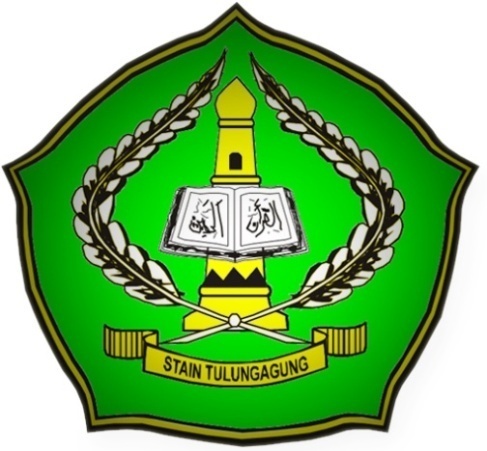 Oleh:MUH. ALI IMRONNIM:  3211073085PROGRAM STUDI PENDIDIKAN AGAMA ISLAMJURUSAN TARBIYAHSEKOLAH TINGGI AGAMA ISLAM NEGERI ( STAIN )  TULUNGAGUNG2011UPAYA GURU DALAM PEMBINAAN KEPRIBADIAN SISWA DI MI DARUL ULUM SALAKKEMBANG KALIDAWIR TULUNGAGUNGSKRIPSIDiajukan Kepada Sekolah Tinggi Agama Islam Negeri ( STAIN ) Tulungagung Untuk Memenuhi Salah Satu Persyaratan Dalam Menyelesaikan Program Sarjana Strata Satu Ilmu Pendidikan IslamOleh:MUH. ALI IMRONNIM:  3211073085PROGRAM STUDI PENDIDIKAN AGAMA ISLAMJURUSAN TARBIYAHSEKOLAH TINGGI AGAMA ISLAM NEGERI ( STAIN )  TULUNGAGUNG2011PERSETUJUAN PEMBIMBINGSkripsi berjudul ”Upaya guru dalam pembinaan kepribadian siswa di MI Darul Ulum Salakkembang Kaliawir Tulungagung” yang ditulis oleh Muh. Ali Imron ini telah diperiksa dan disetujui untuk diujikan. Tulungagung,   4   Agustus 2011Pembimbing,Luluk Atirotuz Zahro, M.PdNIP. 19711026 199903 2 002PENGESAHANSkripsi dengan judul ” Upaya guru dalam pembinaan kepribadian siswa di MI Darul Ulum Salakkembang Kaliawir Tulungagung” yang ditulis oleh Muh. Ali Imron ini telah dipertahankan didepan dewan penguji skripsi STAIN Tulungagung pada hari…tanggal…dan dapat diterima sebagai salah satu persyaratan untuk menyelesaikan Program Sarjana Strata Satu Dalam Ilmu Pendidikan Islam.                                                                                                                   Dewan Penguji SkripsiKetua 									SekretarisPenguji UtamaTulungagung, 15 Agustus 2011 Mengesahkan,STAIN TulungagungKetuaDr. M a f t u k h i n, M.AgNIP. 19670717 200003 1 002MOTTOArtinya : “dan masing-masing orang memperoleh derajat-derajat (seimbang) dengan apa yang dikerjakannya. dan Tuhanmu tidak lengah dari apa yang mereka kerjakan.” ( QS. Al – An’am 132 )HALAMAN PERSEMBAHANAlhamdulillah wa syukurillah, atas segala rahmat-Nya, sholawatullah wa salamuhu semoga tetap tercurahkan kepada beliau nabiyyuna Muhammad SAW.Kupersembahkan skripsi ini kepada:Bapakku tersayang Mujito dan ibu Siti mu’aliyah yang dengan doa, kesabaran, dan keihlasannya telah mengantarkan putra putrinya kejalan yang lurus, untuk menuju ridho-Nya.Untuk adik yang selalu aku banggakan, Fauzi Riduan yang selalu memberikan motivasi dan dukungan untukku.Semua teman-teman semuanya trimakasih atas perhatian dan pengertiannya kepadaku.Kepala sekolah MI Darul Ulum Salakkembang Kalidawir Tulungagung dan dewan guru yang telah banyak membantu dalam penelitian ini.Ibu Luluk Atirotus Zahro, M. Pd.I., trimakasih atas bimbingan dan segala  bentuk motivasinya.Almamaterku STAIN TulungagungKATA PENGANTARHamdan syukron lillah atas limpahan rahmat, taufiq, serta hidayah-Nya kepada penulis, sahingga penulis dapat menyelesaikan skripsi ini.Sholawatullah wasalamuhu semoga tetap tercurahkan kepada beliau Nabiyyuna Muhammad SAW, beserta keluarga, sahabat-sahabatnya, dan semua para pengikut beliau, semoga kita semua termasuk orang-orang yang mendapatkan syafa’atnya kelak dihari kiamat. Amin.Penulisan skripsi ini merupakan salah satu syarat dalam memperoleh gelar sarjana pendidikan strata satu (SI). Penulis menyadari banyak kekurangan dalam skripsi ini, baik isi maupun susunannya. Oleh karena itu penulis sangat mengharapkan kritik dan saran yang sifatnya membangun. Ucapan terimakasih yang sebesar-besarnya Penulis haturkan kepada yang terhormat:Bapak Dr. Maftukhin, M.Ag selaku Ketua Sekolah Tinggi Agama Islam Negeri (STAIN) Tulungagung yang telah memberikan izin kepada penulis untuk mengumpulkan data sebagai bahan penulisan laporan penelitian ini.   Ibu Luluk Atirotus Zahro, M.Pd.I selaku Dosen Pembimbing yang telah memberikan pengarahan dan koreksi sehingga penelitian ini dapat terselesaikan dalam waktu yang telah direncanakan.Bapak dan Ibu Dosen Serta Staf  Pegawai Sekolah Tinggi Agama Islam Negeri (STAIN) Tulungagung.Bapak, Ibu, dan Keluarga semua yang senantiasa berjuang dan tidak pernah lelah mendoakan demi keberhasilan dan kesuksesan penulis dalam bertholabul ‘ilmi. Sahabat-sahabatku dan semua pihak yang dengan ikhlas telah membantu penulis dalam penyusunan skripsi ini.Semoga segala bimbingan dan bantuan yang telah diberikan dapat menjadi amal hasanah, maslahah dan mendapatkan balasan yang setimpal dari Allah SWT dengan iringan doa jazakumulloh khoirol jaza’ jazakumulloh ahsanal jaza’.Ahirnya penulis harapkan semoga skripsi ini dapat berguna, bermanfaat, barokah, maslahah, di Dunia dan Akhirat. Amin. Tulungagung, 1 Agustus 2011PenulisDAFTAR ISIDAFTAR TABELTabel 1        Rekapitulasi jumlah siswa di MI Darul Ulum………..  62	Tabel  2      Data guru MI Darul Ulum…………………………….  63Tabel  3      Fasilitas bangunan yang dimiliki……………………… 65DAFTAR GAMBARGambar 1      	Struktur Organisasi MI Darul Ulum ………………..  64DAFTAR LAMPIRANLampiran 1	: Pedoman ObservasiLampiran  2	: Pedoman WawancaraLampiran  3	: Pedoman DokumentasiLampiran  4	:Surat Pernyataan Keaslian TulisanLampiran 5 	: Biodata PenulisLampiran 6	: Kartu BimbinganLampiran 7	: Surat Permohonan Izin PenelitianLampiran 8 	: Surat Keterangan PenelitianLampiran 9 	: Surat Bimbingan SkripsiABSTRAKMuh. Ali Imron , 2011, NIM: 3211073085, dengan judul “Upaya Guru dalam pembinaan kepribadia siswa di MI Darul Ulum Salakkembang Kalidawir Tulungagung” Skripsi, Program Studi Pendidikan Agama Islam, Jurusan Tarbiyah, Sekolah Tinggi Agama Islam Negeri (STAIN) Tulungagung, yang dibimbing oleh ibu Luluk Atirotus Zahro, M.Pd.I.Kata Kunci : Guru dan pembinaan kepribadian.Penelitian dalam skripsi ini dilatarbelakangi oleh sebuah fenomena pendidikan  pada masa kini yang dihadapkan pada tantangan zaman yang lebih berat dimana ketika seorang anak masuk di sekolah dasar dalam jiwanya terdapat kepribadian yang dia bawa dari keluarga dan juga guru waktu di taman kanak-kanak. Jika didikan anak kurang serasi di karenakan kondisi ekonomi keluarga , kurang kesadaran orang tua. dan juga pengaruh lingkungan akan mempengaruhi kepribadian mereka. maka peran dari guru ini sangat penting dalam melakukan pembinaan tersebut, di MI Darul Ulum Salakkembang  para guru berupaya semaksimal mungkin untuk dapat membina kepribadian kepada siswanya Sehingga kader-kader Islam diharapkan di masa depan memiliki kepribadian yang mulia.Yang menjadi fokus penelitian masalah dalam skripsi ini adalah : (1) Bagaimana upaya guru dalam pembinaan kepribadian siswa di MI Darul Ulum Salakkembang Kalidawir Tulungagung.(2) Apa faktor-aktor pendukung dan penghambat guru dalam pembinaan kepribadian siswa di MI Darul Ulum Salakkembang Kalidawir Tulungagung Adapun yang menjadi tujuan penelitian dalam hal ini adalah : (1) Untuk mengetahui bagaimana upaya guru dalam pembinaan kepribadian siswa di MI Darul Ulum Salakkembang Kalidawir Tulungagung (2) Untuk mengetahui apa yang menjadi pendukng dan pengambat dalam pembinaan kepribadian siswa di MI Darul Ulum Salakkembang Kalidawir TulungagungSkripsi ini bermanfaat bagi masyarakat dan dunia pendidikan pada umumnya, untuk bahan referensi dalam rangka upaya pembinaan kepribadian siswa, sebagai sumbangan pemikiran baik bagi para guru maupun lembaga pendidikan. Bagi para pembaca sebagai bahan masukan atau referensi yang cukup berarti.Skripsi ini disusun berdasarkan data lapangan yang menggunakan pendekatan kualitatif. Data dikumpulkan dengan menggunakan metode observasi, wawancara dan dokumentasi, lalu dianalisis secara induktif Setelah penulis mengadakan penelitian dengan beberapa metode di atas memperoleh hasil bahwa: 1). Adapun upaya guru dalam pembinaan kepribadian siswa di MI Darul Ulum Salakkembang Kalidawir Tulungagung bentuknya meliputi: Melalui pengajaran yaitu mengedepankan tentang pengajaran pendidikan agama jadi setiap pelajaran itu di beri nilai-nila agama, ini didasari karena pendidikan agama itu penting sebagai pondasi awal menata kepribadian siswa dan mengacu pada aspek afektifnya. Karena aspek afektif diperoleh melalui proses internalisasi yaitu suatu proses kearah petumbuhan batiniah  siswa, sehingga siswa akan lebih menyadari akan artinya suatu nilai yang terkandung dalam suatu pengajaran agama. Kedua: Melalui bimbingan ini merupakan suatu bentuk bantuan yang di  berikan kepada siswa supaya mereka dapat mengembangkan kemampuan seoptimal mungkin dan membantu sisiwa agar memahami dirinya, menerima dirinya dan merealiasikan dirinya.ini dilakukan untuk mengontrol agar siswa itu lebih terarah menjalani kehidupannya. Ketiga: Melalui pembiasaan yaitu dengan melakukan kegiatan-kegiatan rutin sehingga memunculkan keihlasan dalam dirinya ketika melakukan segala tindakan yang baik. Keempat: Melalui hukuman ini dilakukan bukan semata benci ataupun tidak suka dengan siswa, menghukum itu agar mendidik siswa untuk berubah menjadi siswa yang memiliki kepribadian yang baik.2).Faktor Pendukung dan Penghambat dalam Pembinaan Kepribadian Siswa di MI Darul Ulum Salakkembang yaitu; Adapun faktor pendukung yang di hadapi tersebut adalah adanya sarana dan prasarana yang mendukung, adanya ektrakulikuler yang mendukung perkembangan jiwa social siswa. Adapun factor penghambatnya adalah kurang adanya kesadaran anak didik dan juga factor ekonomi dan keadaan keluarga siswaHALAMAN SAMPUL 	iHALAMAN PENGAJUAN 	iiHALAMAN PERSETUJUAN	   iiiHALAMAN PENGESAHAN 	   ivHALAMAN MOTTO 	vHALAMAN PERSEMBAHAN 	viKATA PENGANTAR 	viiDAFTAR ISI 	ixDAFTAR TABEL	xiDAFTAR BAGAN	xiiDAFTAR LAMPIRAN	  xiiiABSTRAK	  xivBAB I:PENDAHULUAN PENDAHULUAN PENDAHULUAN Latar belakang Penelitian	Latar belakang Penelitian	1Fokus Penelitian	Fokus Penelitian	7Tujuan  Penelitian 	Tujuan  Penelitian 	7Kegunaan Penelitian	Kegunaan Penelitian	8Penegasan Istilah	Penegasan Istilah	    9Sistematika Penulisan 	Sistematika Penulisan 	 10BAB II:LANDASAN TEORILANDASAN TEORILANDASAN TEORIPembahasan tentang  Guru	12Pembahasan tentang kepribadian siswa	27Upaya guru dalam membentk kepribadian siswa	36BAB III:METODE PENELITIANMETODE PENELITIANMETODE PENELITIANJenis Penelitian	46Lokasi Penelitian	47Kehadiran Peneliti	47Sumber Data 	49Prosedur Pengumpulan Data	50Teknik Analisis Data 	53Pengecekan Keabsahan Temuan	55BAB IV:PAPARAN DATA DAN PEMBAHASAN PENELITIANPAPARAN DATA DAN PEMBAHASAN PENELITIANPAPARAN DATA DAN PEMBAHASAN PENELITIANDeskripsi Lokasi Penelitian	58Pemaparan Data	65uupaya guru dalam pembinaan kepribadian siswa	66Faktor Pendukung dan penghambat dalam pembinaan kepribadian siswa 79Pembahasan Temuan PenelitianPembahasan Temuan Penelitian83BAB V:PENUTUPPENUTUPPENUTUPKesimpulan 	Kesimpulan 	86Saran-Saran 	Saran-Saran 	87DAFTAR RUJUKANDAFTAR RUJUKANDAFTAR RUJUKANDAFTAR RUJUKANDAFTAR RUJUKANLAMPIRAN- LAMPIRANLAMPIRAN- LAMPIRANLAMPIRAN- LAMPIRANLAMPIRAN- LAMPIRANLAMPIRAN- LAMPIRAN